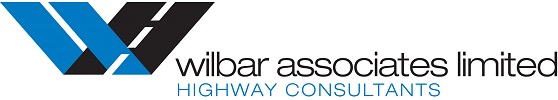 PPE, FACILITIES & EQUIPMENT REQUIRED FOR COURSES AT OUR SITESThank you for choosing Wilbar Associates, the PPE information below will help prepare you for the upcoming course.PPE
For Our Classroom Based Courses:
We would recommend each candidate has a class 3 hi-vis jacket in case they go out the classroom to carry out a Risk Assessments for example.PPE
For Practical Courses:We would recommend you work with your company policy however we would expect as a minimum the following:Class 3 Jacket
Steel Toe Cap Boots
Gloves
Ear defenders and dust mask for all Operative units excluding O1Optional Items:
Hi-Vis Trousers
Goggles
Hard Hat

